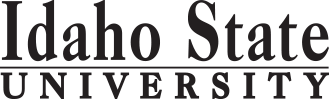   Form Revised Date 1.24.2018                                                                                                                                                                                          Course Subject and TitleCr. Min. Grade*GE, UU or UM**Sem.OfferedPrerequisiteCo RequisiteSemester OneSemester OneSemester OneSemester OneSemester OneSemester OneSemester OneGE Objective 1: ENGL 1101 English Composition3C-GEAppropriate placement scoreCHLD 0105: Intro to Early Childhood Care & Education3CFCHLD 0111: Health, Safety, Nutrition3CFCHLD 0112: Learning Environments in ECCE1CFCHLD 0120: Social & Emotional Development in ECCE6CFCHLD 0125: Guidance in ECCE3CF                                                                                            Total19Semester TwoSemester TwoSemester TwoSemester TwoSemester TwoSemester TwoSemester TwoCHLD 0130: Physical & Cognitive Development in ECCE6CSCHLD 0135: Fostering Creativity3CSCHLD 0141: Family Centered Care & Program Mgmt in ECCE3CSCHLD 0151: Curriculum Planning & Implementation in ECCE4CS                                                                                            Total16Semester ThreeSemester ThreeSemester ThreeSemester ThreeSemester ThreeSemester ThreeSemester ThreeGE Objective 1: ENGL 1102 Critical Reading & Writing3C-GEGE Objective 2: COMM 1101 Principles of Speech3C-GEGE Objective 3: MATH requirement3C-GECHLD 0210: Advanced Topics in ECCE3CFCHLD 0215: Children with Exceptionalities2CF                                                                                             Total14Semester FourSemester FourSemester FourSemester FourSemester FourSemester FourSemester FourGE Objective 5: BIOL 1101/L   OR   BIOL 1100/L4C-GEGE Objective 6: SOC 1101       OR PSYC 11013C-GEGE Objective 4, or 7, or 8, or 9  (3 credits)3C-GECHLD 0220: Admin & Program Management in ECCE3CSCHLD 0250: Capstone Project in ECCE1CF,S                                                                                             Total14*GE=General Education Objective, UU=Upper Division University, UM= Upper Division Major**See Course Schedule section of Course Policies page in the e-catalog  http://coursecat.isu.edu/undergraduate/academicinformation/coursepolicies/*GE=General Education Objective, UU=Upper Division University, UM= Upper Division Major**See Course Schedule section of Course Policies page in the e-catalog  http://coursecat.isu.edu/undergraduate/academicinformation/coursepolicies/*GE=General Education Objective, UU=Upper Division University, UM= Upper Division Major**See Course Schedule section of Course Policies page in the e-catalog  http://coursecat.isu.edu/undergraduate/academicinformation/coursepolicies/*GE=General Education Objective, UU=Upper Division University, UM= Upper Division Major**See Course Schedule section of Course Policies page in the e-catalog  http://coursecat.isu.edu/undergraduate/academicinformation/coursepolicies/*GE=General Education Objective, UU=Upper Division University, UM= Upper Division Major**See Course Schedule section of Course Policies page in the e-catalog  http://coursecat.isu.edu/undergraduate/academicinformation/coursepolicies/*GE=General Education Objective, UU=Upper Division University, UM= Upper Division Major**See Course Schedule section of Course Policies page in the e-catalog  http://coursecat.isu.edu/undergraduate/academicinformation/coursepolicies/*GE=General Education Objective, UU=Upper Division University, UM= Upper Division Major**See Course Schedule section of Course Policies page in the e-catalog  http://coursecat.isu.edu/undergraduate/academicinformation/coursepolicies/2018-2019 Major RequirementsCRGENERAL EDUCATION OBJECTIVES*Satisfy Requirements in 1, 2, 3, 5, 6 & 3 cr. from 4, 7, 8, or 9GENERAL EDUCATION OBJECTIVES*Satisfy Requirements in 1, 2, 3, 5, 6 & 3 cr. from 4, 7, 8, or 9GENERAL EDUCATION OBJECTIVES*Satisfy Requirements in 1, 2, 3, 5, 6 & 3 cr. from 4, 7, 8, or 9GENERAL EDUCATION OBJECTIVES*Satisfy Requirements in 1, 2, 3, 5, 6 & 3 cr. from 4, 7, 8, or 9GENERAL EDUCATION OBJECTIVES*Satisfy Requirements in 1, 2, 3, 5, 6 & 3 cr. from 4, 7, 8, or 9GENERAL EDUCATION OBJECTIVES*Satisfy Requirements in 1, 2, 3, 5, 6 & 3 cr. from 4, 7, 8, or 915 cr.min.Major, Degree - MAJOR REQUIREMENTS                               Total411. Written English  (3 cr. min)                ENGL 1101 (or equivalent)1. Written English  (3 cr. min)                ENGL 1101 (or equivalent)1. Written English  (3 cr. min)                ENGL 1101 (or equivalent)1. Written English  (3 cr. min)                ENGL 1101 (or equivalent)1. Written English  (3 cr. min)                ENGL 1101 (or equivalent)1. Written English  (3 cr. min)                ENGL 1101 (or equivalent)3CHLD 0105: Introduction to Early Childhood Education3                                                                    ENGL 1102                                                                                   ENGL 1102                                                                                   ENGL 1102                                                                                   ENGL 1102                                                                                   ENGL 1102                                                                                   ENGL 1102               3CHLD 0111: Health, Safety, and Nutrition32. Spoken English   (3 cr. min)               COMM 11012. Spoken English   (3 cr. min)               COMM 11012. Spoken English   (3 cr. min)               COMM 11012. Spoken English   (3 cr. min)               COMM 11012. Spoken English   (3 cr. min)               COMM 11012. Spoken English   (3 cr. min)               COMM 11013CHLD 0112: Learning Environments in ECCE13. Mathematics       (3 cr. min)           3. Mathematics       (3 cr. min)           3. Mathematics       (3 cr. min)           3. Mathematics       (3 cr. min)           3. Mathematics       (3 cr. min)           3. Mathematics       (3 cr. min)           3CHLD 0120: Social and Emotional Development in ECCE64. Humanities, Fine Arts, Foreign Lang. 4. Humanities, Fine Arts, Foreign Lang. 4. Humanities, Fine Arts, Foreign Lang. 4. Humanities, Fine Arts, Foreign Lang. 4. Humanities, Fine Arts, Foreign Lang. 4. Humanities, Fine Arts, Foreign Lang. 4. Humanities, Fine Arts, Foreign Lang. CHLD 0125: Guidance In Early Childhood Care and Education3CHLD 0130: Physical and Cognitive Development in EC6CHLD 0135: Fostering Creativity35. Natural Sciences    (4 cr. min.)                                               5. Natural Sciences    (4 cr. min.)                                               5. Natural Sciences    (4 cr. min.)                                               5. Natural Sciences    (4 cr. min.)                                               5. Natural Sciences    (4 cr. min.)                                               5. Natural Sciences    (4 cr. min.)                                               5. Natural Sciences    (4 cr. min.)                                               CHLD 0141: Family Centered and Program Mgmt in ECCE3   BIOL 1101 & 1101L Biology I       OR   BIOL 1101 & 1101L Biology I       OR   BIOL 1101 & 1101L Biology I       OR   BIOL 1101 & 1101L Biology I       OR   BIOL 1101 & 1101L Biology I       OR   BIOL 1101 & 1101L Biology I       OR4CHLD 0151: Curriculum Planning and Implementation in ECCE4   BIOL 1100 & 1100L Concepts Biology Human Concerns   BIOL 1100 & 1100L Concepts Biology Human Concerns   BIOL 1100 & 1100L Concepts Biology Human Concerns   BIOL 1100 & 1100L Concepts Biology Human Concerns   BIOL 1100 & 1100L Concepts Biology Human Concerns   BIOL 1100 & 1100L Concepts Biology Human ConcernsCHLD 0210: Advanced Topics in ECCE3CHLS 0215: Children with Exceptionalities26. Behavioral and Social Science    (3 cr. min)                                   6. Behavioral and Social Science    (3 cr. min)                                   6. Behavioral and Social Science    (3 cr. min)                                   6. Behavioral and Social Science    (3 cr. min)                                   6. Behavioral and Social Science    (3 cr. min)                                   6. Behavioral and Social Science    (3 cr. min)                                   6. Behavioral and Social Science    (3 cr. min)                                   CHLD 0220: Administration and Program Mgmt in ECCE3   PSYC 1101 Introduction to General Psychology     OR   PSYC 1101 Introduction to General Psychology     OR   PSYC 1101 Introduction to General Psychology     OR   PSYC 1101 Introduction to General Psychology     OR   PSYC 1101 Introduction to General Psychology     OR   PSYC 1101 Introduction to General Psychology     OR3CHLD 0250: Capstone Project in ECCE1   SOC 1101 Introduction to Sociology   SOC 1101 Introduction to Sociology   SOC 1101 Introduction to Sociology   SOC 1101 Introduction to Sociology   SOC 1101 Introduction to Sociology   SOC 1101 Introduction to SociologyOne Course from EITHER Objective 7 OR  8                    One Course from EITHER Objective 7 OR  8                    One Course from EITHER Objective 7 OR  8                    One Course from EITHER Objective 7 OR  8                    One Course from EITHER Objective 7 OR  8                    One Course from EITHER Objective 7 OR  8                    One Course from EITHER Objective 7 OR  8                    7. Critical Thinking7. Critical Thinking7. Critical Thinking7. Critical Thinking7. Critical Thinking7. Critical Thinking8. Information Literacy   8. Information Literacy   8. Information Literacy   8. Information Literacy   8. Information Literacy   8. Information Literacy   9. Cultural Diversity                                                            9. Cultural Diversity                                                            9. Cultural Diversity                                                            9. Cultural Diversity                                                            9. Cultural Diversity                                                            9. Cultural Diversity                                                            9. Cultural Diversity                                                            General Education Elective to reach 15 cr. min.                        (if necessary)General Education Elective to reach 15 cr. min.                        (if necessary)General Education Elective to reach 15 cr. min.                        (if necessary)General Education Elective to reach 15 cr. min.                        (if necessary)General Education Elective to reach 15 cr. min.                        (if necessary)General Education Elective to reach 15 cr. min.                        (if necessary)General Education Elective to reach 15 cr. min.                        (if necessary)                                                                                                  Total GE                                                                                                  Total GE                                                                                                  Total GE                                                                                                  Total GE                                                                                                  Total GE                                                                                                  Total GE22Undergraduate Catalog and GE Objectives by Catalog Year Undergraduate Catalog and GE Objectives by Catalog Year Undergraduate Catalog and GE Objectives by Catalog Year Undergraduate Catalog and GE Objectives by Catalog Year Undergraduate Catalog and GE Objectives by Catalog Year Undergraduate Catalog and GE Objectives by Catalog Year Undergraduate Catalog and GE Objectives by Catalog Year Undergraduate Catalog and GE Objectives by Catalog Year Undergraduate Catalog and GE Objectives by Catalog Year Undergraduate Catalog and GE Objectives by Catalog Year Undergraduate Catalog and GE Objectives by Catalog Year Undergraduate Catalog and GE Objectives by Catalog Year Undergraduate Catalog and GE Objectives by Catalog Year Undergraduate Catalog and GE Objectives by Catalog Year MAP Credit SummaryMAP Credit SummaryMAP Credit SummaryMAP Credit SummaryMAP Credit SummaryCRCRMajor Major Major Major Major 4141General Education General Education General Education General Education General Education 2222Free Electives Free Electives Free Electives Free Electives Free Electives                                                                                      TOTAL                                                                                     TOTAL                                                                                     TOTAL                                                                                     TOTAL                                                                                     TOTAL6363Graduation Requirement Minimum Credit ChecklistGraduation Requirement Minimum Credit ChecklistGraduation Requirement Minimum Credit ChecklistConfirmedConfirmedConfirmedConfirmedMinimum 15 cr. General Education Objectives (Associate)Minimum 15 cr. General Education Objectives (Associate)Minimum 15 cr. General Education Objectives (Associate)Minimum 60 cr. Total (Associate)Minimum 60 cr. Total (Associate)Minimum 60 cr. Total (Associate)Advising NotesAdvising NotesMAP Completion Status (for internal use only)MAP Completion Status (for internal use only)MAP Completion Status (for internal use only)MAP Completion Status (for internal use only)MAP Completion Status (for internal use only)MAP Completion Status (for internal use only)MAP Completion Status (for internal use only)DateDateDateDateDateDateDepartment: CAA or COT:Registrar: 